March 19, 2015	In Re:	F-2014-2457181(SEE ATTACHED LIST)David Weaver v. Philadelphia Gas WorksRequests Payment ArrangementHearing Cancellation/Reschedule/Hearing Type & Judge Change Notice 	This is to inform you that the Initial Telephonic Hearing on the above captioned case previously scheduled for April 22, 2015 was cancelled.	Also, the Presiding Officer in the above captioned case has been changed from Administrative Law Judge David A. Salapa to Administrative Law Judge Eranda Vero	The hearing has been rescheduled as follows:Type:		Initial HearingDate:		Monday, May 4, 2015Time:		10:00 a.m.Location:	In an available 4th Floor Hearing Room (Take one of the last four elevators at the far end of the lobby)801 Market Street (enter on 8th Street)Philadelphia, PA  19107Presiding:	Administrative Law Judge Eranda VeroSuite 4063801 Market StreetPhiladelphia, PA  19107Telephone:	215.560.2105Fax:		215.560.3133	Please change your records accordingly.	If you are a person with a disability, and you wish to attend the hearing, we may be able to make arrangements for your special needs.  Please call the scheduling office at the Public Utility Commission at least five (5) business days prior to your hearing to submit your request.	Individuals representing themselves are not required to be represented by an attorney.  All others (corporation, partnership, association, trust or governmental agency or subdivision) must be represented by an attorney.  An attorney representing you should file a Notice of Appearance before the scheduled hearing date.	If you require an interpreter to participate in the hearings, we will make every reasonable effort to have an interpreter present.  Please call the scheduling office at the Public Utility Commission at least ten (10) business days prior to your hearing to submit your request.Scheduling Office:  717.787.1399AT&T Relay Service number for persons who are deaf or hearing-impaired:  1.800.654.5988pc:	ALJ Vero	Ariel Wolf	File Room	Calendar FileF-2014-2457181 DAVID WEAVER v. PHILADELPHIA GAS WORKSDAVID WEAVER 2328 NORTH GARRETT STREETPHILADELPHIA PA 19132267.439.6838GRACIELA CHRISTLIEB ESQUIREPHILADELPHIA GAS WORKS800 WEST MONTGOMERY AVENUEPHILADELPHIA PA 19122215.684.6164-ACCEPTS ELECTRONIC SERVICE-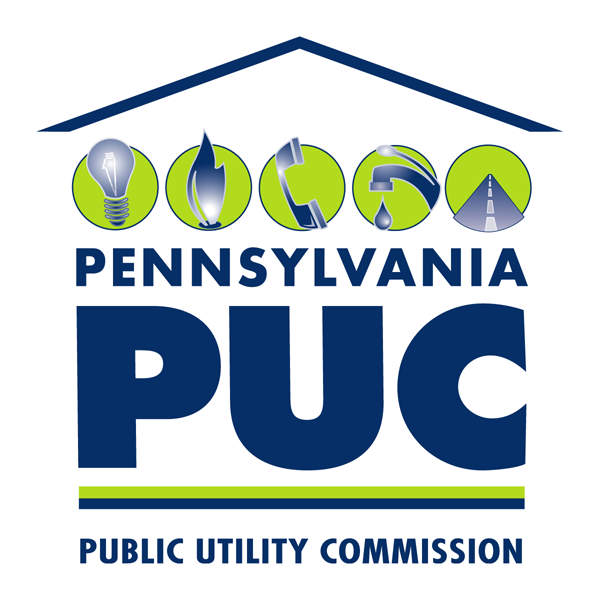  PUBLIC UTILITY COMMISSIONOffice of Administrative Law JudgeP.O. IN REPLY PLEASE REFER TO OUR FILE